TERMO DE AUTORIZAÇÃO PARA REPRODUÇÃO DA OBRA NO PORTAL DE LIVROS ABERTOS DA USP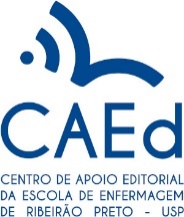 Identificação da obra1. Título e subtítulo:      2. ISBN:      3. Autor(es):O(s) autor(es) identificado(s) autoriza(m) a divulgação do livro especificado acima, conforme Licença Creative Commons Atribuição-Não Comercial 4.0 Internacional (https://creativecommons.org/licenses/by-nc/4.0/legalcode.pt). Essa licença permite a outros copiar e redistribuir o material, bem como remixar, transformar e criar a partir dele, desde que seja dado o crédito apropriado e indicado se mudanças foram feitas. É vedado o uso do material para fins comerciais.Fica autorizada a divulgação/reprodução do livro e da imagem da capa no Portal de Livros Abertos da Universidade de São Paulo.  Ribeirão Preto,    de  de 20  .Inserir abaixo as assinatura(s) do(s) autor(es). ou 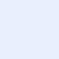 ou ou ou ou ou ou ou ou ou ou ou ou ou ou ou ou ou ou ou ou ou ou ou ou ou ou ou ou ou ou ou ou ou ou ou ou ou ou ou ou ou ou ou ou ou ou ou ou ou ou ou ou ou ou ou ou ou ou ou 